51η ΠΡΟΣΚΛΗΣΗ ΣΥΓΚΛΗΣΗΣ ΟΙΚΟΝΟΜΙΚΗΣ ΕΠΙΤΡΟΠΗΣΚαλείστε να προσέλθετε σε τακτική συνεδρίαση της Οικονομικής Επιτροπής, που θα διεξαχθεί στην αίθουσα συνεδριάσεων του Δημοτικού Καταστήματος την 20η του μηνός Νοεμβρίου έτους 2023, ημέρα Δευτέρα και ώρα 12:00 για την συζήτηση και λήψη αποφάσεων στα παρακάτω θέματα της ημερήσιας διάταξης, σύμφωνα με τις σχετικές διατάξεις του άρθρου 75 Ν.3852/10, όπως αντικαταστάθηκε από το άρθρο 77 του Ν.4555/18 και ισχύει :1. Εξειδίκευση πίστωσης για τη διοργάνωση της εορτής «Ελευθέρια Ντάσκεια», που θα πραγματοποιηθεί την Κυριακή 26 Νοεμβρίου 2023, στον Πλάτανο Τρικάλων.2. Εξειδίκευση πίστωσης για την υλοποίηση περιβαλλοντικού  προγράμματος  που συντονίζει το  «Δίκτυο Χρυσοπράσινο Φύλλο»  και  θα πραγματοποιηθεί σε συνδιοργάνωση του Δήμου Τρικκαίων με το 8ο ΓΕΛ Τρικάλων, από  14  έως και  17 Δεκεμβρίου 2023  στο χώρο του 8ου ΓΕΛ Τρικάλων.3. Εξειδίκευση πιστώσεων για την τοποθέτηση μουσικής σε κεντρικούς δρόμους στη πόλη των Τρικάλων κατά την περίοδο των εορτών των Χριστουγέννων για το διάστημα  Νοεμβρίου 2023 έως και 6 Ιανουαρίου 2024 και  τη φωταγώγηση  του χριστουγεννιάτικου δέντρου που θα πραγματοποιηθεί μέχρι τέλος Νοεμβρίου 2023.4. Εξειδίκευση πίστωσης για την προμήθεια κυπέλλων, μεταλλίων και  μπλουζακίων στο πλαίσιο διοργάνωσης του 18ου Ημιμαραθώνιου Αγώνα Δρόμου Ράξας Τρικάλων, τον Αγώνα Δρόμου 10χλμ. καθώς και τους παιδικούς αγώνες για ηλικίες μέχρι 15 ετών, την Κυριακή 3 Δεκεμβρίου 20235. Τροποποίηση της αριθμ. 441/2023 απόφασης της Οικονομικής Επιτροπής Δήμου Τρικκαίων.6. Αποδοχή ένταξης της Πράξης «Κάλυψη δαπανών διαχείρισης των συνεπειών που προκάλεσαν τα πλημμυρικά φαινόμενα της κακοκαιρίας Daniel στο Δήμο Τρικκαίων» με Κωδικό ΟΠΣ 5222388 στο Τομεακό Πρόγραμμα Ανάπτυξης (ΤΠΑ) του Υπουργείου Εσωτερικών 2021-20257. Έγκριση και καθορισμός όρων διακήρυξης ανοικτής ηλεκτρονικής διαγωνιστικής διαδικασίας κάτω των ορίων  για τις  Υπηρεσίες Ασφάλισης των οχημάτων  & μηχανημάτων του Δήμου,  συνολικού προϋπ/σμού  44.000,00 € χωρίς ΦΠΑ.8. Έγκριση διαδικασίας Πρόσκλησης Ενδιαφέροντος για την Κατάρτιση Μητρώου ιδιοκτητών οχημάτων και μηχανημάτων για εργασίες που αφορούν την αντιμετώπιση έκτακτων αναγκών πολιτικής προστασίας μέχρι 31/12/2024 και καθορισμός τιμής μίσθωσης ημερήσιας αποζημίωσης9. Ορισμός επιτροπών  διενέργειας και αξιολόγησης για την ανοικτή ηλεκτρονική διαγωνιστική διαδικασία άνω των ορίων με τίτλο: ΠΡΟΜΗΘΕΙΑ ΚΑΙ ΕΓΚΑΤΑΣΤΑΣΗ ΦΟΡΗΤΗΣ ΜΟΝΑΔΑΣ ΑΦΑΛΑΤΩΣΗΣ ΘΑΛΑΣΣΙΝΟΥ ΝΕΡΟΥ ΓΙΑ ΤΟΝ ΟΙΚΙΣΜΟ ΑΓΙΟΥ ΓΕΩΡΓΙΟΥ ΤΟΥ ΔΗΜΟΥ ΑΝΤΙΠΑΡΟΥ στο πλαίσιο  της από 11/04/2023 Προγραμματικής Σύμβασης μεταξύ Δήμου Τρικκαίων και Δήμου Αντιπάρου.10. Έγκριση συμμετοχής του Δήμου Τρικκαίων στο Ευρωπαϊκό Πρόγραμμα European City Facility (EUCF) που χρηματοδοτείται από το Life (Αρ. Σύμβασης: 558/05EL001073R)11. Παροχή ειδικής εντολής και πληρεξουσιότητας για παράσταση στο Πενταμελές Εφετείο Αθηνών (Εισαγγελία Εφετών Αθηνών), όπου εκδικάζεται η από 12/7/2023 αίτηση του Σιαφάκα Ευαγγέλου του Στεφάνου κ.λ.π  (υπόθεση energa).Πίνακας Αποδεκτών	ΚΟΙΝΟΠΟΙΗΣΗ	ΤΑΚΤΙΚΑ ΜΕΛΗ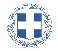 ΕΛΛΗΝΙΚΗ ΔΗΜΟΚΡΑΤΙΑ
ΝΟΜΟΣ ΤΡΙΚΑΛΩΝΔΗΜΟΣ ΤΡΙΚΚΑΙΩΝΔ/ΝΣΗ ΔΙΟΙΚΗΤΙΚΩΝ ΥΠΗΡΕΣΙΩΝΤΜΗΜΑ ΔΙΟΙΚΗΤΙΚΗΣ ΥΠΟΣΤΗΡΙΞΗΣΓραμματεία Οικονομικής ΕπιτροπήςΤρίκαλα, 16 Νοεμβρίου 2023
Αριθ. Πρωτ. : 50707ΠΡΟΣ :  1.Τα μέλη της ΟικονομικήςΕπιτροπής (Πίνακας Αποδεκτών)(σε περίπτωση κωλύματος παρακαλείσθε να ενημερώσετε τον αναπληρωτή σας).Η Πρόεδρος της Οικονομικής ΕπιτροπήςΣοφία ΑλεστάΑντιδήμαρχος Βαβύλης Στέφανος Ντιντής Παναγιώτης Λάππας Μιχαήλ Λεβέντη-Καρά Ευθυμία Κωτούλας Ιωάννης Λασπάς Αχιλλεύς Ζιώγας ΓεώργιοςΚαϊκης ΓεώργιοςΔήμαρχος & μέλη Εκτελεστικής ΕπιτροπήςΓενικός Γραμματέας  Δ.ΤρικκαίωνΑναπληρωματικά μέλη Ο.Ε. 